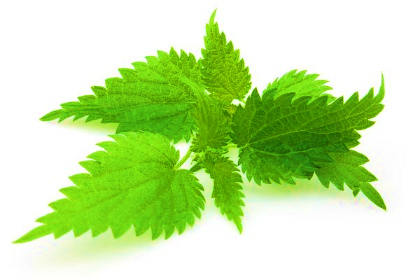 5. 3.– čtvrtekEnvironmentální výchova – prvouka, vlastivěda, přírodověda ..Tento den žáci pojedou do Brniště do ekocentra na výukovou zahradu.Tentokrát na téma  ,,Bylinky kolem nás“.Pro žáky je zajištěna autobusová doprava i výukový program. Program bude v budově ECO.Autobus i program je pro žáky zdarma, účast je povinná.Odjezd 8.30 hod – návrat 12.00 hod.Žáci budou mít batůžek se svačinou.